Двадцать первая очередная сессия четвертого созываРЕШЕНИЕ                                                                                             ЧЕЧИМОт 22 декабря 2020  г.                                                                           №21-8с. ОнгудайОб утверждении перечня должностных лиц, уполномоченных составлять протокола об административных правонарушенияхРуководствуясь п.1, ч.1, ст. 51 Закона Республики Алтай от 10.11.2015 №69-РЗ «Об административных правонарушениях в Республике Алтай» и статьей 1 Закона Республики Алтай от 03.11.2010 №57-РЗ «О наделении органов местного самоуправления в Республике Алтай отдельными государственными полномочиями Республики Алтай в области законодательства об административных правонарушениях», Совет депутатов района (аймака)РЕШИЛ:Определить, что протоколы об административных правонарушениях, указанные в пункте 1 части 1 статьи 51 Закона Республики Алтай от 10.11.2015 №69-РЗ «Об административных правонарушениях в Республике Алтай», вправе составлять следующие должностные лица администрации района (аймака) и сельских поселений Муниципального образования «Онгудайский район»:Глава района (аймака) МО «Онгудайский район»:протоколы об административных правонарушениях, предусмотренные статьями 3,4, 6-15,18-27, 29-32, 37-39, 41, 44, 45, 50 Закона Республики Алтай «Об административных правонарушениях в Республике Алтай» от 10.11.2015г. № 69-РЗ.Первый заместитель Главы района (аймака); заместителиГлавы района (аймака):протоколы об административных правонарушениях, предусмотренные статьями 3,4, 6-15,18-27, 29-32, 37-39, 41, 44, 45, 50 Закона Республики Алтай «Об административных правонарушениях в Республике Алтай» от 10.11.2015г. № 69-РЗ.Начальник отдела строительства, архитектуры, земельных иимущественных отношений администрации района (аймака) МО «Онгудайский район»; начальник отдела капитального строительства МО «Онгудайский район»: протоколы об административных правонарушениях, предусмотренные статьями 11.2, 25, 27, 29-32, 37 Закона Республики Алтай «Об административных правонарушениях в Республике Алтай» от 10.11.2015г. № 69-РЗ.Начальник отдела сельского хозяйства администрации района (аймака) МО «Онгудайский район»:протоколы об административных правонарушениях, предусмотренные статьями 9-11.2, 15-16, 22, 29, Закона Республики Алтай «Об административных правонарушениях в Республике Алтай» от 10.11.2015г. № 69-РЗ.Начальник отдела образования администрации района (аймака) МО «Онгудайский район»:протоколы об административных правонарушениях, предусмотренные статьями 11.2, 13, 21, 29 Закона Республики Алтай «Об административных правонарушениях в Республике Алтай» от 10.11.2015г. № 69-РЗ.Начальник отдела экономики, предпринимательства, туризмаи ЖКХ администрации района (аймака) МО «Онгудайский район»:протоколы об административных правонарушениях, предусмотренные статьями 11.2, 18-20, 25-27, 29, 37 Закона Республики Алтай «Об административных правонарушениях в Республике Алтай» от 10.11.2015г. № 69-РЗ.1.8.  Начальник отдела культуры и спорта администрации района (аймака) МО «Онгудайский район»:протоколы об административных правонарушениях, предусмотренные статьями 3, 4, 11, 11.2, 16, 29 Закона Республики Алтай «Об административных правонарушениях в Республике Алтай» от 10.11.2015г. № 69-РЗ.1.9. Начальник МКУ «По делам ГОЧС и ЕДДС МО «Онгудайский район»:протоколы об административных правонарушениях, предусмотренные статьями 11.1, 11.2, 29, 38 Закона Республики Алтай «Об административных правонарушениях в Республике Алтай» от 10.11.2015г. № 69-РЗ.1.10. Управляющий делами администрации района (аймака) МО «Онгудайский район; начальник юридического отдела администрации района (аймака) МО «Онгудайский район», начальник архивного отдела администрации района (аймака) МО «Онгудайский район», начальник управления финансов администрации района (аймака) МО «Онгудайский район», начальник отдела  бухгалтерского учета и аудита администрации района (аймака) МО «Онгудайский район»:протоколы об административных правонарушениях, предусмотренные статьей 11.2 Закона Республики Алтай «Об административных правонарушениях в Республике Алтай» от 10.11.2015г. № 69-РЗ.1.9. Главы сельских поселений МО «Онгудайский район»: протоколы об административных правонарушениях, предусмотренные статьями 3,4, 6-15,  18-27, 29-32, 37-39, 41, 44, 45, 50 Закона Республики Алтай «Об административных правонарушениях в Республике Алтай» от 10.11.2015г. № 69-РЗ.2. Решение районного Совета депутатов МО «Онгудайский район»  «Об утверждении перечня должностных лиц, уполномоченных составлять протокола об административных правонарушениях» №18-10 от 24.03.2016 г. признать утратившим силу.3. Настоящее решение вступает в силу с момента его опубликования в районной газете «Ажуда».4. Контроль за исполнением настоящего решения возложить на постоянную комиссию по вопросам местного самоуправления правопорядка, СМИ (Атаров А.С).Глава района (аймака)                                                                       А.А. МунатовПояснительная запискак проекту решения Совета депутатов района (аймака) муниципального образования «Онгудайский район» «Об утверждении перечня должностных лиц, уполномоченных составлять протокола об административных правонарушениях»С внесением изменений в Закон Республики Алтай «Об административных правонарушениях в Республике Алтай» от 10.11.2015г. № 69-РЗ, были признаны утратившими силу следующие статьи:- 5 (Закон Республики Алтай от 06.07.2017 г. № 28-РЗ);- 17 (Закон Республики Алтай от 29.03.2017 г. № 5-РЗ);- 28 (Закон Республики Алтай от 06.04.2018 г. № 12-РЗ);- 33,34,35 (Закон Республики Алтай от 06.07.2017 г. № 28-РЗ).Кроме того, Законом Республики Алтай «О внесении изменения в Закон Республики Алтай «Об административных правонарушениях в Республике Алтай» от 26 ноября 2020 года № 63-РЗ, в целях предотвращения распространения новой коронавирусной инфекции 2019-nCoV на территории Республики Алтай, была введена статья 11.2 ( Несоблюдение требований правовых актов Республики Алтай, направленных на введение и обеспечение режима повышенной готовности на территории Республики Алтай), направленная на установление административной ответственности за несоблюдение требований правовых актов Республики Алтай, направленных на введение и обеспечение режима повышенной готовности на территории Республики Алтай, если это действие (бездействие) не содержит уголовно-наказуемого деяния и не образует составов административных правонарушений, предусмотренных Кодексом  Российской Федерации об административных правонарушениях, а также на дополнение полномочий должностных лиц органов местного самоуправления в Республике Алтай по составлению протоколов о привлечении к административной ответственности; административных комиссий при органах местного самоуправления в Республике Алтай по рассмотрению протоколов о привлечении к административной ответственности.Данные изменения позволяют отменить решение районного Совета депутатов МО «Онгудайский район» «Об утверждении перечня должностных лиц, уполномоченных составлять протокола об административных правонарушениях в Республике Алтай» от  24.03.2016 г. №18-10 (см. Приложение 1).Проект решения разработан в целях эффективного исполнения Закона Республики Алтай «Об административных правонарушениях в Республике Алтай».	Принятие проекта решения не потребует признания утратившим силу, приостановления, изменения, принятия нормативных правовых актов Республики Алтай.Принятие проекта решения не потребует дополнительных расходов за счет средств бюджета МО «Онгудайский район».Российская Федерация Республика АлтайМуниципальное образование«Онгудайский район»Совет депутатов района (аймака)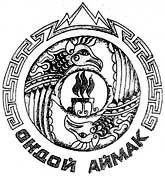 Россия ФедерациязыАлтай РеспубликаМуниципал тозолмо«Ондой аймак»Аймактын Депутаттар Соведи